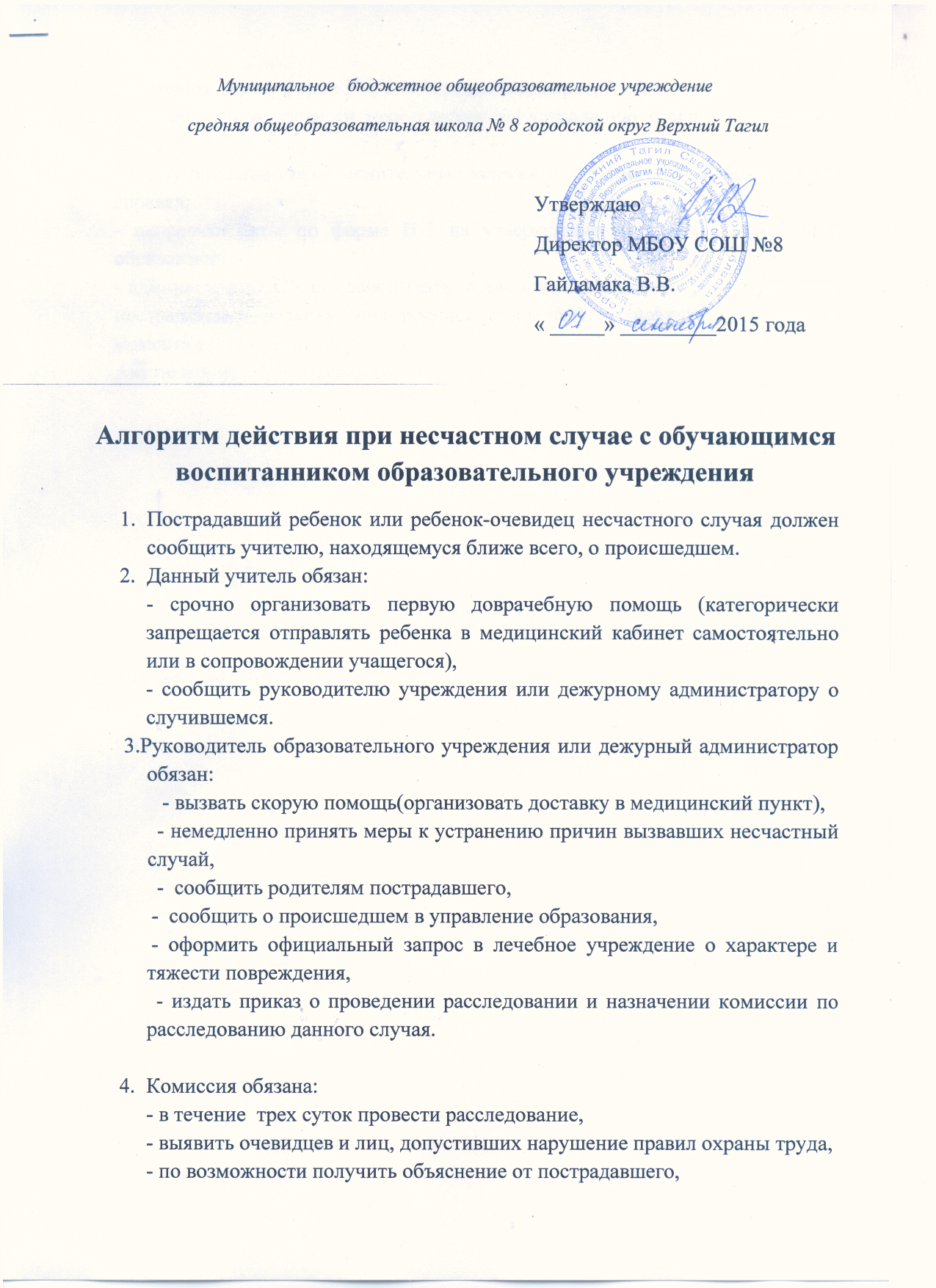 - составить акт по форме Н-2 в четырех экземпляров,- разработать и провести мероприятия по устранению причин несчастного случая,- к акту прилагаются объяснительные записки и медицинское заключение или справка,- направить акты по форме Н-2 на утверждение начальнику управления образования,- администрация ОУ обязана выдать  один экземпляр акта на руки родителям пострадавшего ребенка (под роспись с числом) не позднее трех дней с момента утверждения акта.Акт по форме Н-2 подлежит хранению 45 лет.